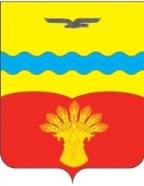 АДМИНИСТРАЦИЯ МУНИЦИПАЛЬНОГО ОБРАЗОВАНИЯ КИНЗЕЛЬСКИЙ СЕЛЬСОВЕТ КрасногвардейскОГО районА оренбургской ОБЛАСТИП О С Т А Н О В Л Е Н И Е12.11.2021                                                                                                  № 108-пс. КинзелькаОб основных показателях социально-экономическогоразвития муниципального образования Кинзельский сельсовет Красногвардейского района Оренбургской областина 2022 год и на плановый период 2023 и 2024 годов В соответствии со статьей 173 Бюджетного кодекса Российской Федерации в целях обеспечения своевременной разработки проекта бюджета муниципального образования Кинзельский сельсовет Красногвардейского района Оренбургской области на 2022 год и на плановый период 2023 и 2024 годов:1.Одобрить основные показатели Прогноза социально-экономического развития муниципального образования Кинзельский сельсовет Красногвардейского района Оренбургской области на 2022 год и на плановый период 2023 и 2024 годов согласно приложению.          2. Установить, что постановление вступает в силу со дня его подписания.3. Контроль за исполнением настоящего постановления возложить на специалиста 1 категории - бухгалтера Козлову Ларису Витальевну.Глава сельсовета                                                                               Г.Н. Работягов					              Разослано: в дело, администрации района, прокурору района, специалисту 1 категории - бухгалтеру Козловой Л.В.